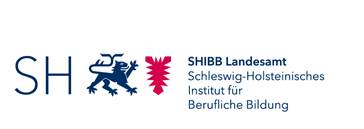 RückantwortSchleswig-Holsteinisches Institut 
für berufliche Bildung – SHIBB -
- SG 20 / RiLi -
Muhliusstr. 38
24103 KielAntrag auf Gewährung von Zuschüssen nach der „Richtlinie über die Gewährung von Zuschüssen zu den Kosten der Unterbringung bei notwendiger auswärtigerUnterkunft für Schülerinnen und Schüler beruflicher Schulen“Angaben zur/zum Auszubildenden (Antragstellerin/Antragsteller)Angaben zum AusbildungsverhältnisAngaben zum Blockschulbesuch (im Jahr 2024 durchgeführte und anstehende Termine)Angaben zur auswärtigen Unterbringung 
(im Jahr 2024 durchgeführte und anstehende Termine)Ich versichere, dass die Kosten der Unterkunft von mir selbst getragen werden und eine Erstattung durch meinen Ausbildungsbetrieb nicht erfolgt.Ich versichere die Richtigkeit und Vollständigkeit der vorstehenden Angaben und erkläre mich damit einverstanden, dass die für die Bearbeitung des Antrages erforderlichen Sachverhalte bei den zuständigen Stellen überprüft, elektronisch erfasst, bearbeitet und gespeichert werden. Die Antragstellung beinhaltet das Einverständnis, dass alle im Zusammenhang mit der Förderung bekannt gewordenen Daten von der Bewilligungsbehörde oder der von ihr beauftragten Stelle auf Datenträger gespeichert und von ihnen oder in ihrem Auftrag von wissenschaftlichen Einrichtungen für Zwecke der Statistik und der Erfolgskontrolle für die Wirksamkeit der Förderrichtlinie ausgewertet, an den Schleswig-Holsteinischen Landtag und an Einrichtungen des Landes, des Bundes und der Europäischen Union weitergeleitet und Auswertungsergebnisse veröffentlicht werden.Die Vorgaben der Datenschutzgrundverordnung (DSGVO – EU 2016/679) vom 27. April 2016 werden eingehalten. Generierte personenbezogene Daten werden verordnungskonform erfasst, gespeichert und verarbeitet.VornameVornameNachnameAuszubildende*rGeburtsdatumGeschlechtmännlich      weiblich         divers           männlich      weiblich         divers           männlich      weiblich         divers           Straße / HausnummerPostleitzahl / OrtTelefonnummerE-Mail-AdresseBankverbindung(IBAN, Geldinstitut)Beginn der AusbildungBeginn der AusbildungEndeAusbildungsbetrieb 
(Name, Adresse)Ausbildungsbetrieb 
(Name, Adresse)AusbildungsberufBeginn des berufsschulischen  Ausbildungsblocks 1 (AB1)EndeBeginn des berufsschulischen  Ausbildungsblocks 2 (AB 2)EndeBeginn des berufsschulischen  Ausbildungsblocks 3 (AB 3)EndeBerufliche Schule / RBZ
(Name, Adresse)Dauer der auswärtigen Unterbringung zu AB1EndeVermieter*in -Pension, Motel, Internat o.ä.-(Name, Adresse)Dauer der auswärtigen Unterbringung zu AB 2EndeVermieter*in -Pension, Motel, Internat o.ä.-(Name, Adresse)Dauer der auswärtigen Unterbringung zu AB 3EndeVermieter*in -Pension, Motel, Internat o.ä.-(Name, Adresse)Unterbringungskosten (insgesamt)Ort, Datumrechtsverbindliche Unterschrift der Antragstellerin/des Antragstellers
(bei Minderjährigen der/des Erziehungsberechtigten)Folgende Anlagen sind vorzulegen bzw. können nachgereicht werden:Folgende Anlagen sind vorzulegen bzw. können nachgereicht werden:liegt
beiwird
nachgereichtAnlage 1:Einladung der beruflichen Schule zum SchulblockAnlage 2:Bestätigung des Ausbildungsbetriebes über das Bestehen eines Ausbildungsverhältnisses (ggf. Kopie des Ausbildungsvertrags)Anlage 3:Nachweis/e über tatsächlich entstandene Unterbringungskosten 